SPANISH YEAR 3/4 and YEAR 5/6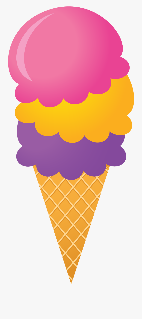 It looks like the sun is on it’s way back so let’s start with this video about ordering ice cream flavours https://www.youtube.com/watch?v=j5KI1cKAo8YCan you make a menu for an ice cream shop with all of the flavours and pictures of what you would sell?  Extra challenge: Year 5 and 6, can you remember how to use me gusta (which means I like) and no me gusta (which means I don’t like) to give our opinions on the flavours, you could include this in your menu.Practise serving members of your household, you could even make your own ice creams (real or pretend).  Teach them how to say “Quiero” which means “I want” and follow it with the ice    cream flavours.Extra challenge for Year 5 and 6: you could practise numbers by giving prices as well.